2023 Corporate Early Commitment Worksheet	Date:      	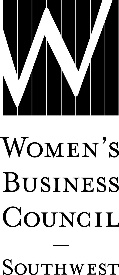 Company:      	Contact:      	Phone: (     )      	Email:      		Secure your sponsorships by submitting this completed form to lpittard@wbcsouthwest.org along with high resolution vector and jpg versions of your company logo. Based on your sponsorship selections, you are eligible to receive up to 100% off your membership dues. Worksheet due by Friday, January 6, 2023. Payment due by Wednesday, February 1, 2023.I.	CHAMPION CIRCLE	Price 	 Cost Platinum – 1 @	$30,000+	$      Gold – 1 @	$20,000+	$     	 Silver – 1 @	$10,000+	$     II.	PILLARS Capacity Building – 1 @	$  5,000	$      Mentoring and Outreach – 1 @	$  5,000	$      Procurement – 1 @	$  5,000	$     III. A LA CARTE EVENT SPONSORSHIPCoffee with the Council Collaborator	$  2,500	$     Connections to Contracts (April 2023) Collaborator	$  2,500	$      Contributor	$  1,000	$      Roundtable Host	$     500	$     Connections to Contracts - Austin (September 2023) Collaborator	$  2,500	$      Contributor	$  1,000	$      Roundtable Host	$     500	$     Corporate/WBE Mentorship Program  Collaborator	$  2,500	$     Harvesting Partnerships (November 2023) Collaborator	$  2,500	$      Contributor	$  1,000	$     Joint Community Venture Events  Collaborator	$  2,500	$     Parade of Stars Awards Gala (January 2023)	 Collaborator	$  2,500	$      Contributor	$  1,000	$      Table of 8	$  1,200	$     Table Topics Luncheons Collaborator	$  2,500	$      Contributor	$  1,000	$     Women of Color Certification Mentor Program Collaborator	$  2,500	$     III.	LILLIE KNOX INVESTMENT AWARD FUND Underwriter Donor	$  2,000	$      Distinctive Donor	$  1,000	$      Other Amount	$     Sponsorship Total = $     IV.	ANNUAL MEMBERSHIP DUES (select one)	 More than 1,000 Employees	$  3,000	$     	 Less than 1,000 Employees	$  1,000	$     	 Public Entity/Non-Profit	$  1,000	$     V.	CHAMPION CIRCLE MEMBERSHIP DISCOUNT Champion Circle – Silver Level: 50% discount off membership dues. 	-	$      Champion Circle – Gold Level: 75% discount off membership dues. 	-	$      Champion Circle – Platinum Level: 100% discount off membership dues. 	-	$     _________________________________________________________________________________________________________________VI.	TOTAL PAYMENT DUE by February 1, 2023	Sponsorship Total + Membership Dues [minus (-) Championship Discount, if applicable]	= $     	BILLING OPTIONSPlease check the appropriate box below for billing. All submitted pledges are considered binding commitments at the level of payment indicated on this form. Benefits begin to accrue immediately upon receipt by WBCS.	Invoice now	Invoice in December 2022	Invoice January 6, 2023Purchase Order # (if applicable):      Signature Authorizing Commitment:      __________________________